385438, а.Ходзь, ул. Краснооктябрьская, 104, Ходзинское сельское поселение, Республика Адыгеятел.факс: 8(87770) 9-67-40E-mail: Xodzinskoe@mail.ru; сайт:  admhodz.ruП О С Т А Н О В Л Е Н И Е 	  «27» ноября 2018г.      	                      № 59                                         а. ХодзьОб утверждении положения о муниципальном звенетерриториальной подсистемы единой государственной системы предупреждения и ликвидации чрезвычайных ситуацийВо исполнение Федерального закона от 21 декабря 1994 № 68-ФЗ «О защите населения и территорий от чрезвычайных ситуаций природного и техногенного характера», постановления Правительства Российской Федерации от 30 декабря 2003 года № 794 "О единой государственной системе предупреждения и ликвидации чрезвычайных ситуаций", администрация муниципального образования «Ходзинское сельское поселение» Кошехабльского района,ПОСТАНОВЛЯЮ: 1. Утвердить Положение о муниципальном звене территориальной подсистемы единой государственной системы предупреждения и ликвидации чрезвычайных ситуаций на территории Ходзинского сельского поселения Кошехабльского района.2. Утвердить структуру муниципального звена территориальной подсистемы единой государственной системы предупреждения и ликвидации чрезвычайных ситуаций на территории Ходзинского сельского поселения Кошехабльского района.3. Рекомендовать руководителям организаций, независимо от их организационно - правовых форм, по согласованию с комиссией по предупреждению и ликвидации чрезвычайных ситуаций и обеспечению пожарной безопасности на территории поселения, разработать и утвердить положения, структуру, состав сил и средств объектовых звеньев муниципального звена территориальной подсистемы единой государственной системы предупреждения и ликвидации чрезвычайных ситуаций.4. Руководство всеми силами и средствами, привлекаемыми к ликвидации чрезвычайных ситуаций, и организацию их взаимодействия оставляю за собой.5. Разместить настоящее постановление на официальном сайте администрации Ходзинского сельского поселения Кошехабльского района. 6. Контроль за выполнением настоящего постановления оставляю за собой.7. Постановление вступает в силу со дня его подписания.Глава МО «Ходзинское сельское поселение»                                                     Р.М.Тлостнаков   Приложение к постановлению главы МО «Ходзинское сельское поселение»№ 59 от «27» ноября 2018 годаПоложениео муниципальном звене территориальной подсистемы единой государственной системы предупреждения и ликвидации чрезвычайных ситуаций на территории Ходзинского сельского поселения Кошехабльского района1. Настоящее Положение определяет порядок организации и функционирования муниципального звена территориальной подсистемы единой государственной системы предупреждения и ликвидации чрезвычайных ситуаций на территории Ходзинского сельского поселения (далее - сельское звено ТП РСЧС).2. Сельское звено ТП РСЧС объединяет органы управления, силы и средства отраслевых (функциональных) и территориальных структурных подразделений администрации Ходзинского сельского поселения, организаций, и учреждений (далее - организации), в полномочия которых входит решение вопросов в области защиты населения и территорий от чрезвычайных ситуаций, и осуществляет свою деятельность в целях выполнения задач, предусмотренных Федеральным законом от 21 декабря 1994 года № 68-ФЗ «О защите населения и территорий от чрезвычайных ситуаций природного и техногенного характера», постановления Правительства Российской Федерации от 30 декабря 2003 года № 794 "О единой государственной системе предупреждения и ликвидации чрезвычайных ситуаций".3. Сельское звено ТП РСЧС создается для предупреждения и ликвидации чрезвычайных ситуаций в пределах границ сельского поселения, в его состав входят объектовые звенья, находящиеся на территории поселения.Организация, состав сил и средств объектовых звеньев, а также порядок их деятельности определяются соответствующими положениями, решениями о них, которые утверждаются руководителями организаций (объектов).4. Сельское звено ТП РСЧС включает два уровня:- муниципальный уровень - в границах территории сельского поселения;объектовый уровень - в пределах площади земельного участка (застройки) организации (объекта) и прилегающей к ней территории.5. Координационным органом сельского звена ТП РСЧС является комиссия по предупреждению и ликвидации чрезвычайных ситуаций и обеспечению пожарной безопасности сельского поселения;Образование, реорганизация и упразднение комиссии по предупреждению и ликвидации чрезвычайных ситуаций и обеспечению пожарной безопасности, определение её компетенции, утверждение руководителей и персонального состава осуществляются главой администрации сельского поселения.Компетенция и полномочия комиссий по предупреждению и ликвидации чрезвычайных ситуаций и обеспечению пожарной безопасности определяются в соответствующих положениях о них или в решении об их создании.6. Постоянно действующими органами управления сельского звена ТП РСЧС являются:на муниципальном уровне - орган, специально уполномоченный на решение задач в области защиты населения и территорий от чрезвычайных ситуаций и (или) гражданской обороны при сельском поселении, работник, уполномоченный на решение задач в области защиты населения и территорий от чрезвычайных ситуаций и (или) гражданской обороны при администрации поселения;- на объектовом уровне - структурные подразделения организаций, уполномоченные на решение задач в области защиты населения и территорий от чрезвычайных ситуаций и гражданской обороны.Постоянно действующие органы управления сельского звена ТП РСЧС создаются и осуществляют свою деятельность в порядке, установленном действующим законодательством Российской Федерации, законодательством Республики Адыгея и правовыми актами администрации Ходзинского сельского поселения.Компетенция и полномочия постоянно действующих органов управления сельского звена ТП РСЧС определяются в соответствующих положениях о них или в уставах указанных органов.7. Органом повседневного управления сельского звена ТП РСЧС (далее - орган) является администрация сельского поселения.Размещение постоянно действующих органов управления сельского звена ТП РСЧС в зависимости от обстановки осуществляется на стационарных или подвижных пунктах управления.8. К силам и средствам сельского звена ТП РСЧС относятся силы и средства администрации поселения и организаций, расположенных в границах Ходзинского сельского поселения, предназначенные и выделяемые (привлекаемые) для предупреждения и ликвидации чрезвычайных ситуаций.В состав сил и средств сельского звена ТП РСЧС входят силы и средства постоянной готовности, предназначенные для оперативного реагирования на чрезвычайные ситуации.Основу сил и средств постоянной готовности составляют:-добровольная пожарная команда;-добровольные пожарные звенья- спасательные формирования гражданской обороны организаций.Состав и структуру сил постоянной готовности определяет создающий их орган местного самоуправления, организации, исходя из возложенных на них задач по предупреждению и ликвидации чрезвычайных ситуаций.9. Координацию деятельности аварийно-спасательных служб и аварийно-спасательных формирований, организационно-методическое руководство планированием действий в рамках сельского звена ТП РСЧС, организацию проведения аварийно-спасательных и других неотложных работ при чрезвычайных ситуациях на территории Ходзинского сельского поселения осуществляет в установленном порядке уполномоченный по делам ГО и ЧС администрации сельского поселения.10. Привлечение аварийно-спасательных служб и аварийно-спасательных формирований к ликвидации чрезвычайных ситуаций осуществляется:- в соответствии с планами действий по предупреждению и ликвидации чрезвычайных ситуаций на обслуживаемых указанными службами и формированиями объектах и территориях;- в соответствии с планами взаимодействия при ликвидации чрезвычайных ситуаций на других объектах и территориях;- по решению Главы администрации Ходзинского сельского поселения, руководителями организаций, осуществляется руководство деятельностью указанных служб, формирований.11.Для ликвидации чрезвычайных ситуаций создаются и используются:- резервы финансовых и материальных ресурсов сельского поселения;- резервы финансовых и материальных ресурсов организаций, расположенных на территории сельского поселения.Порядок создания, хранения, использования и восполнения резервов, финансовых и материальных ресурсов сельского звена ТП РСЧС определяется правовыми актами администрации сельского поселения, на объектовом уровне - решением руководителей организаций.Номенклатура и объем резервов материальных ресурсов для ликвидации чрезвычайных ситуаций сельского звена ТП РСЧС, а также контроль за их созданием устанавливаются создающим их органом.12. Информационное обеспечение сельского звена ТП РСЧС осуществляется с использованием технических систем, средств связи и оповещения, автоматизации и информационных ресурсов, обеспечивающих обмен данными, подготовку, сбор, хранение, обработку, анализ и передачу информации.Сбор и обмен информацией в области защиты населения и территорий от чрезвычайных ситуаций и обеспечения пожарной безопасности осуществляется администрацией Ходзинского сельского поселения и организациями.13. Проведение мероприятий по предупреждению и ликвидации чрезвычайных ситуаций в рамках сельского звена ТП РСЧС осуществляется на основе плана действий по предупреждению и ликвидации чрезвычайных ситуаций природного и техногенного характера, разрабатываемого уполномоченным по делам ГО и ЧС администрацией сельского поселения.При отсутствии угрозы возникновения чрезвычайных ситуаций на территории сельского поселения органы управления и силы сельского звена ТП РСЧС функционируют в режиме повседневной деятельности.Решениями главы администрации сельского поселения, руководителей организаций, на территориях которых могут возникнуть или возникли чрезвычайные ситуации, для соответствующих органов управления и сил сельского звена ТП РСЧС может устанавливаться один из следующих режимов функционирования:- режим повышенной готовности - при угрозе возникновения чрезвычайных ситуаций;- режим чрезвычайной ситуации - при возникновении и ликвидации чрезвычайных ситуаций.При введении режима повышенной готовности или режима чрезвычайной ситуации в зависимости от факторов, влияющих на безопасность жизнедеятельности населения и требующих принятия дополнительных мер по защите населения и территорий от чрезвычайных ситуации, устанавливается один из следующих уровней реагирования на чрезвычайную ситуацию (далее - уровень реагирования):- объектовый уровень реагирования - решением руководителя организации при ликвидации чрезвычайной ситуации, если зона чрезвычайной ситуации находится в пределах территории данной организации;- местный уровень реагирования - решением главы администрации сельского поселения при ликвидации чрезвычайной ситуации силами и средствами администрации сельского поселения, оказавшимися в зоне чрезвычайной ситуации, если зона чрезвычайной ситуации находится в пределах территории Ходзинского сельского поселения;Решениями главы администрации сельского поселения и руководителей организаций о введении для соответствующих органов управления и сил сельского звена ТП РСЧС режима повышенной готовности или режима чрезвычайной ситуации определяются:- обстоятельства, послужившие основанием для введения режима повышенной готовности или режима чрезвычайной ситуации;- границы территории, на которой может возникнуть чрезвычайная ситуация, или границы зоны чрезвычайной ситуации;- силы и средства, привлекаемые к проведению мероприятий по предупреждению и ликвидации чрезвычайной ситуации;- перечень мер по обеспечению защиты населения от чрезвычайной ситуации или организации работ по ее ликвидации;- ответственный за осуществление мероприятий по предупреждению ЧС или руководитель работ по ликвидации ЧС;Администрация сельского поселения должна информировать население о введении на конкретной территории соответствующих режимов функционирования органов управления и сил сельского звена ТП РСЧС а также о мерах по обеспечению безопасности населения.17. При устранении обстоятельств, послуживших основанием для введения на соответствующих территориях режима повышенной готовности или режима чрезвычайной ситуации, глава администрации сельского поселения отменяет установленные режимы функционирования.18. При введении режима повышенной готовности или чрезвычайной ситуации, а также при установлении уровня реагирования для соответствующих органов управления и сил сельского звена ТП РСЧС глава администрации сельского поселения определяет руководителя работ по ликвидации чрезвычайной ситуации, который несет ответственность за проведение этих работ, и принимать дополнительные меры по защите населения и территорий от чрезвычайных ситуаций:- ограничивает доступ людей и транспортных средств на территорию, на которой существует угроза возникновения чрезвычайной ситуации, а также в зону чрезвычайной ситуации;- определяет порядок использования транспортных средств, средств связи и оповещения, а также иного имущества сельского поселения и организаций;- приостанавливает деятельность организаций, оказавшихся в зоне чрезвычайной ситуации, если существует угроза безопасности жизнедеятельности работников данной организации и иных граждан, находящихся на ее территории;- осуществляет меры, обусловленные развитием чрезвычайной ситуации, не ограничивающие прав и свобод человека и гражданина, направленные на защиту населения и территорий от чрезвычайной ситуации, создание необходимых условий для предупреждения и ликвидации чрезвычайной ситуации и минимизации ее негативного воздействия, в том числе: проводит эвакуационные мероприятия;- привлекает к проведению работ по ликвидации чрезвычайной ситуации нештатные аварийно-спасательные формирования;- привлекает на добровольной основе население к ликвидации возникшей чрезвычайной ситуации.Руководитель работ по ликвидации чрезвычайных ситуаций незамедлительно информирует о принятых им в случае крайней необходимости решениях главу администрации сельского поселения и руководителей организаций, на территории которых произошла чрезвычайная ситуация.19. Основными мероприятиями, проводимыми органами управления и силами сельского звена ТП РСЧС являются:19.1. в режиме повседневной деятельности:- изучение состояния окружающей среды и прогнозирование чрезвычайной ситуации;- сбор, обработка и обмен в установленном порядке информацией в области защиты населения и территорий от чрезвычайных ситуаций и обеспечения пожарной безопасности;- разработка и реализация целевых программ и мер по предупреждению чрезвычайных ситуаций и обеспечению пожарной безопасности;- планирование действий органов управления и сил сельского звена ТП РСЧС, организация подготовки и обеспечения их деятельности;- подготовка населения к действиям в чрезвычайных ситуациях; пропаганда знаний в области защиты населения и территорий от чрезвычайных ситуаций и обеспечения пожарной безопасности;- руководство созданием резерва материальных ресурсов для ликвидации чрезвычайных ситуаций;- проведение в пределах своих полномочий контроля по решению вопросов в области защиты населения и территорий от чрезвычайных ситуаций и обеспечения пожарной безопасности на территории сельского поселения;- осуществление в пределах своих полномочий необходимых видов страхования;- подготовка к эвакуации населения, материальных и культурных ценностей в безопасные районы, их размещение и возвращение соответственно в места постоянного проживания либо хранения, организация первоочередного жизнеобеспечения населения в чрезвычайных ситуациях;- ведение статистической отчетности о чрезвычайных ситуациях, участие в расследовании причин аварий и катастроф, а также выработка мер по устранению причин их возникновения.19.2. В режиме повышенной готовности:- усиление контроля за состоянием окружающей среды, прогнозирование возникновения чрезвычайных ситуаций и их последствий;- оповещение главы администрации поселения, организаций, населения о возможности возникновения чрезвычайной ситуации;- введение при необходимости круглосуточного дежурства руководителей и должностных лиц органов управления и сил сельского звена ТП РСЧС на пунктах управления;- непрерывный сбор, обработка и передача органам управления и силам сельского звена ТП РСЧС данных о прогнозируемых чрезвычайных ситуациях, информирование населения о приемах и способах защиты от них;- принятие оперативных мер по предупреждению возникновения и развития чрезвычайных ситуаций, снижению размеров ущерба и потерь в случае их возникновения, а также повышению устойчивости и безопасности функционирования организаций в чрезвычайных ситуациях;- уточнение планов действий по предупреждению и ликвидации чрезвычайных ситуаций и иных документов;- приведение при необходимости сил и средств сельского звена ТП РСЧС в готовность к реагированию на чрезвычайную ситуацию, формирование оперативных групп и организация выдвижения их в предполагаемые районы действий;- восполнение при необходимости резервов материальных ресурсов, создаваемых для ликвидации чрезвычайных ситуаций;- проведение при необходимости эвакуационных мероприятий.19.3. В режиме чрезвычайной ситуации:- непрерывный контроль за состоянием окружающей среды, прогнозирование возникновения чрезвычайных ситуаций и их последствий;- оповещение главы администрации поселения, председателя комиссии по предупреждению и ликвидации чрезвычайных ситуаций и обеспечению пожарной безопасности, органов управления и сил сельского звена ТП РСЧС, руководителей организаций, а также населения Ходзинского сельского поселения о возникающих чрезвычайных ситуациях;- проведение мероприятий по защите населения и территорий от чрезвычайных ситуаций;организация работ по ликвидации чрезвычайных ситуаций и всестороннему обеспечению действий сил и средств сельского звена ТП РСЧС, поддержанию общественного порядка в ходе их проведения, а также привлечению при необходимости населения к ликвидации возникших чрезвычайных ситуаций;- непрерывный сбор, анализ и обмен информацией об обстановке в зоне чрезвычайной ситуации и в ходе проведения работ по ее ликвидации;- организация и поддержание непрерывного взаимодействия органов местного самоуправления и организаций. Поддержание непрерывного взаимодействия с органами исполнительной власти Новгородской области и территориальными органами управления федеральных органов исполнительной власти;- проведение мероприятий по жизнеобеспечению населения в чрезвычайных ситуациях.20. Руководство силами и средствами, привлеченными к ликвидации чрезвычайных ситуаций, и организацию их взаимодействия осуществляют руководители работ по ликвидации чрезвычайных ситуаций.Ликвидация чрезвычайных ситуаций осуществляется:- локальной - силами и средствами организаций поселения;- муниципальной - силами и средствами сельского звена ТП РСЧС,- межмуниципальной – силами и средствами сельского звена ТП РСЧС, органов исполнительной власти Республики Адыгея, оказавшихся в зоне чрезвычайной ситуации.При недостаточности указанных сил и средств, привлекаются в установленном порядке силы и средства региональных органов исполнительной власти.Руководители аварийно-спасательных служб и аварийно-спасательных формирований, прибывшие в зону чрезвычайной ситуации первыми, принимают полномочия руководителей работ по ликвидации чрезвычайных ситуаций и исполняют их до прибытия руководителей работ по ликвидации чрезвычайных ситуаций, назначенных лицами, к полномочиям которых отнесена ликвидация чрезвычайных ситуаций.Руководители работ по ликвидации чрезвычайных ситуаций по согласованию с руководителями организаций, на территории которых возникла чрезвычайная ситуация, устанавливают границы зоны чрезвычайной ситуации, порядок и особенности действий по ее локализации, а также принимают решения по проведению аварийно-спасательных и других неотложных работ.22. Финансовое обеспечение функционирования сельского звена ТП РСЧС осуществляется за счет средств бюджета поселения, собственников (пользователей) имущества, страховых фондов и других источников в соответствии с действующим законодательством Российской Федерации.Организации всех форм собственности участвуют в ликвидации чрезвычайных ситуаций за счет собственных средств.Финансирование целевых программ по защите населения и территорий от чрезвычайных ситуаций и обеспечению устойчивого функционирования организаций осуществляется в соответствии с действующим законодательством Российской Федерации, законодательством Республики Адыгея и правовыми актами администрации Ходзинского сельского поселения.Приложение № 2к постановлению администрацииХодзинского сельского поселенияКошехабльского районаот 27.11.2018г. № 59Структурамуниципального звена территориальной подсистемы единой государственной системы предупреждения и ликвидации чрезвычайных ситуаций на территории Ходзинского сельского поселения1. Муниципальное звено территориальной подсистемы единой государственной системы предупреждения и ликвидации чрезвычайных ситуаций на территории сельского поселенияРЕСПУБЛИКА АДЫГЕЯМУНИЦИПАЛЬНОЕ ОБРАЗОВАНИЕ«ХОДЗИНСКОЕ СЕЛЬСКОЕ ПОСЕЛЕНИЕ»385438 а. Ходзь,ул. Краснооктябрьская , 104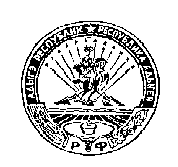 АДЫГЭ РЕСПУБЛИКМУНИЦИПАЛЬНЭ ГЪЭПСЫКIЭ ЗИIЭ  «ФЭДЗ КЪОДЖЭ ПСЭУПI»385438 къ. Фэдз,Краснооктябрьска иур №104№п/пНаименование структурныхзвеньевВедомственная принадлежность1.1. Координационные органы1.1. Координационные органы1.1. Координационные органы1.1.1.Комиссия по предупреждению и ликвидации чрезвычайных ситуаций и обеспечению пожарной безопасностиАдминистрация Ходзинского сельского поселения1.1.2.Объектовые комиссии по предупреждению и ликвидации чрезвычайных ситуаций и обеспечению пожарной безопасности (при наличии)Предприятия, организации, объекты жизнеобеспечения производственного и социального назначения независимо от их организационно-правовых форм1.2. Постоянно действующие органы управления1.2. Постоянно действующие органы управления1.2. Постоянно действующие органы управления1.2.1.Администрация Ходзинского сельского поселенияАдминистрация Ходзинского сельского поселения1.2.2.Структурные подразделения или работники организаций, специально уполномоченные решать задачи в области защиты населения и территорий от чрезвычайных ситуацийПредприятия, организации, объекты жизнеобеспечения производственного и социального назначения независимо от их организационно-правовых форм1.3. Органы повседневного управления1.3. Органы повседневного управления1.3. Органы повседневного управления1.3.1.Специалист администрации сельского поселенияАдминистрация Ходзинского сельского поселения1.3.2.Дежурно-диспетчерские службы объектов экономики, жизнеобеспечения, предприятий, организаций и учреждений (при наличии)Предприятия, организации, объекты жизнеобеспечения производственного и социального назначения независимо от их организационно-правовых форм1.4. Силы и средства ликвидации последствий чрезвычайных ситуаций1.4. Силы и средства ликвидации последствий чрезвычайных ситуаций1.4. Силы и средства ликвидации последствий чрезвычайных ситуаций1.4.1.Добровольная пожарная дружинаАдминистрация Ходзинского сельского поселенияДобровольные пожарные звеньяАдминистрация Ходзинского сельского поселения1.4.2.Нештатные аварийно-спасательные формирования гражданской обороны (при наличии)Предприятия, организации, объекты жизнеобеспечения производственного и социального назначения независимо от их организационно - правовых форм2. Система связи, оповещения, информационного обеспечения населения2. Система связи, оповещения, информационного обеспечения населения2. Система связи, оповещения, информационного обеспечения населения2.1.Стационарные и переносные громкоговорителиАдминистрация Ходзинского сельского поселения2.2.Информационные сетиБилайн, Теле 2, МТС2.3.Сельские и междугородные проводные системы связиОАО «Ростелеком»